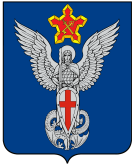 Ерзовская городская ДумаГородищенского муниципального районаВолгоградской области403010, Волгоградская область, Городищенский район, р.п. Ерзовка, ул. Мелиоративная 2,      тел. (84468) 4-78-78 тел/факс: (84468) 4-79-15РЕШЕНИЕот 22 октября 2020 года                            № 12/2О рассмотрении заявлениягр. Карпенко В.Ф.Рассмотрев заявление гр. Карпенко В.Ф. проживающего по адресу: р.п. Ерзовка, ул. Зеленая, д. 51 по вопросу отсутствия уличного освещения от мусорных баков и поворотов на ул. Зеленая, Дружбы, Солнечная и Сиреневая, Ерзовская городская Дума:РЕШИЛА:Отказать в выделении денежных средств на проведение работ по устройству уличного освещения улиц Зеленая, Дружбы, Солнечная и Сиреневая в р.п. Ерзовка.Принять к сведению при формировании бюджета на 2021 год.Председатель Ерзовской городской Думы                                                                                                Т.В. МакаренковаГлава Ерзовского городского поселения                                                                                       С.В. Зубанков 